Allegato D al Decreto n.    1165    del     27/11/2020Diario SettimanaleAttività Project WorkAF 2020-21 Docente [Logo ente]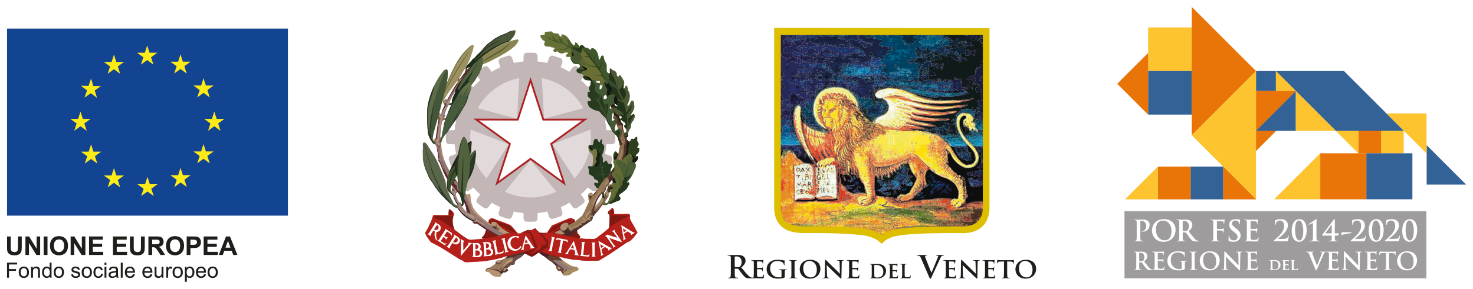 Istruzione  e Formazione Professionale CognomeNomeDataCLASSE /INTERVENTO PROJECT WORK / UFCATTIVITA' SVOLTA
DAL DOCENTEDALLE ALLE OSSERVAZIONI Firma DOCENTE Dataggmmaaaa